南川区面向2015年选聘大学生村官公开招聘乡镇事业单位工作人员岗位一览表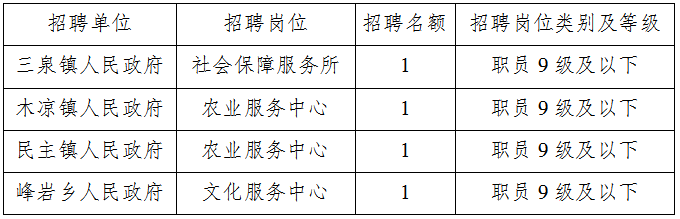 